Publicado en Barcelona el 10/01/2020 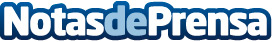 Schneider Electric lanza la gama de SAI Galaxy VS con la mejor disponibilidad y eficiencia del sectorLa nueva solución integra módulos de baterías inteligentes que ofrecen una mayor disponibilidad y hasta un 99% de eficiencia, lo que permite reducir costes. El Galaxy VS cubre las necesidades de infraestructuras críticas y de Edge. La gama cuenta con SAIs con diferentes capacidades, hasta los 150 kW, en función de las necesidades de los clientes. La solución es compatible con la arquitectura EcoStruxure, lo que simplifica la gestión y monitorización de los SAIsDatos de contacto:Noelia Iglesias935228612Nota de prensa publicada en: https://www.notasdeprensa.es/schneider-electric-lanza-la-gama-de-sai-galaxy Categorias: Nacional Hardware E-Commerce Ciberseguridad Otras Industrias http://www.notasdeprensa.es